         ГОСУДАРСТВЕННОЕ   БЮДЖЕТНОЕ  ПРОФЕССИОНАЛЬНОЕ  ОБРАЗОВАТЕЛЬНОЕ  УЧРЕЖДЕНИЕ «СМОЛЕНСКОЕ  ОБЛАСТНОЕ  МУЗЫКАЛЬНОЕ  УЧИЛИЩЕ ИМЕНИ  М. И. ГЛИНКИ »                              214000, г. Смоленск, 								Тел/факс (4812)  38 60 89ул. Дзержинского, д.17																				                                                    «22» января 2018 г.								№ 24									Директорам ДМШ, ДШИ	Государственное бюджетное профессиональное  образовательное учреждение  «Смоленское областное музыкальное училище имени М. И. Глинки»  извещает, что   с 20 по 22 февраля  2018 года состоятся курсы повышения квалификации преподавателей детских музыкальных школ, детских школ искусств «Концептуальные основы дополнительного образования в сфере культуры и искусства на современном этапе».Регистрация слушателей курсов 20 февраля 2018 г. с 10.00 до 10.45  по адресу: г. Смоленск, ул. Дзержинского, д. 17, Смоленское областное музыкальное училище имени М. И. Глинки (методический отдел, 3 этаж, ком. 112). Начало работы курсов в 11.00.Стоимость обучения 1292  руб. Возможен наличный и безналичный расчёт.Счета, договора и акты выполненных работ будут высланы дополнительно после получения заявок на участие в курсах.По окончании курсов выдаётся удостоверение о повышении квалификации.Необходимо иметь при себе:1. Второй экземпляр договора.2. Акт выполненных работ.3. Копию банковского платёжного поручения или гарантийное письмо (в случае оплаты по безналичному расчёту).4. Гарантийное письмо (при отсутствии оплаты).5.  Флеш-карту.Оплата командировочных расходов за счёт направляющих организаций.Заявки принимаются до 01 февраля 2018 г. по e-mail: metodcentr67@yandex.ru   Приложение: заявка на участие в курсах на 1 л. в 1 экз.										            ПриложениеЗ  А  Я  В  К  Ана участие в курсах повышения квалификациипреподавателей детских музыкальных школ, детских школ искусств «Концептуальные основы дополнительного образования в сфере культуры и искусства на современном этапе»1. Наименование образовательной организации:______________________________________________________________________________________________________________
2. Ф.И.О. участников (полностью), должности:_________________________________________________________________________________________________________              ________________________________________________________________________3. Форма оплаты (наличная, безналичная):____________________________________4. Сокращённое наименование образовательной организации (для выписки счёта)________________________________________________________________________5. ИНН: _________________________________________________________________6. Почтовый индекс, адрес, телефон:_________________________________________________________________________________________________________________7. Гостиница (да, нет, желаемый уровень комфортности):_______________________________________________________________________________________________Директор			______________			_______________________				       (подпись)				        (расшифровка подписи)МПО профессиональной переподготовкепреподавателей  ДМШ, ДШИ Смоленской областиДиректор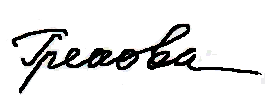 Е. П. Грекова